Welcome To The UK – Return To Class													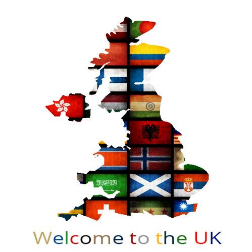 What should I do? Wear a mask entering the buildingUse the hand sanitiser providedWash hands before the session startsArrive on time, please note – if you are late, we will not be able to allow you entryFollow the centres signs and protocol. Will my child be safe in the creche?Yes. All centres have clean creche areas and equipment and continue to carry out cleaning routinely. Children under the age of 11 do NOT need to wear masks or face coverings.Please ensure your child has a named water bottle with clean drinking water in if they come to creche.What will happen if you or your child show symptoms during a session with Welcome To The UK?You or your child will need to isolate immediately.The child must be collected from the creche immediately.Mandatory 7 days of isolation.Test MUST be arranged & taken. All service users must engage with the NHS Track & Trace process.You must inform the centre or Welcome To The UK of the test results immediately.Negative result: You must still complete your 7 days isolation.The rest of the group can return.Positive result: You must complete your 7 days isolation. Every other member of the group or creche will isolate for mandatory 14 days. What should I do if myself or my child have symptoms at home?Do not attend sessions. Isolate yourself or your child for 7 days.Inform the centre and Welcome To The UK.Test MUST be arranged & taken. All service users must engage with the NHS Track & Trace process.You must inform the centre or Welcome To The UK of the test results immediately.Negative result: You must still complete your 7 days isolation.The rest of the group can return.Positive result: You must complete your 7 days isolation. Every other member of the group or creche will isolate for mandatory 14 days. IF YOU ARE CONTACTED BY NHS TRACK & TRACE:FOLLOW ALL INSTRUCTIONS. CONTACT WELCOME TO THE UK IMMEDIATELY.IF YOU ARE CONTACTED ON A WEEKEND, INFORM WELCOME TO THE UK ON MONDAY MORNING.